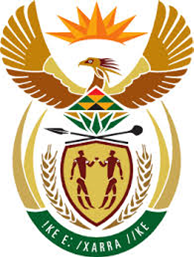 DEPARTMENT: PUBLIC ENTERPRISESREPUBLIC OF SOUTH AFRICANATIONAL ASSEMBLY804. Mr M M Dlamini (EFF) to ask the Minister of Public Enterprises: What amount of diesel did Eskom consume on each day in the past year?	NW927EReply:The Parliamentary question has been forward to Eskom and the Department and the Ministry of Public Enterprises awaits their response. Further information will be conveyed to Parliament as soon as the response is received.